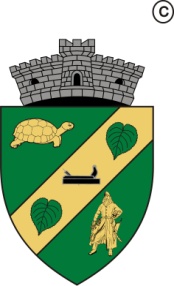  ROMÂNIA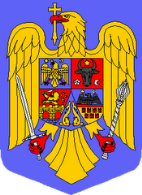 JUDEŢUL TIMIŞP R I M A R U LCOMUNEI DUDEŞTII NOIMINUTA ȘEDINȚEI ORDINARE DIN DATA DE  29.05.2019Președinte de ședință – Consilier local Constantin PRESEADin număr total de 13 consilieri locali  au fost prezenți 12 consilieri locali, dl.Dumitru-Florin SÂRCA,  mandat încetat ca urmare a demisiei, dl. Aurel POPESCU, mandat  validat. Ședința ordinară a fost convocată prin Dispoziția primarului nr.103/2019.   Prezenta minuta este conform art.11 din Legea nr.52/2003 privind  transparența decizională  în administrația publică.Secretar comunăLoredana-Adina-Mihaela LUCIU1.H.C.L. nr. 44 privind încetarea mandatului de consilier local  a domnului Dumitru-Florin SÂRCA        12 voturi PENTRU        0 voturi împotrivă,           0 vot abtineri,,2,H.C.L. nr.45 privind validarea domnului Aurel POPESCU în funcția de consilier local        12 voturi PENTRU        0 voturi împotrivă,           0 vot abtineri, 3.H.C.L. nr.46 privind majorarea capitalului social al societății AQUATORONTAL S.R.L.        13 voturi PENTRU         0 voturi împotrivă          0 vot abțineri4.H.C.L. nr. 47 privind  aprobarea vânzării terenului înscris  în C.F. nr. 403266 Dudeştii Noi  lui  Nicolaie-Marian KRIȘAN și soției Georgeta-Maria și Lucian KRIȘAN și soției Elena-Mihaela KRIȘAN       13 voturi PENTRU        0  vot împotrivă         0  vot abțineri- 5.H.C.L. nr. 48 privind modificarea și completarea Hotărârii Consiliului Local nr.148/17.12.2007 privind aprobarea vânzării terenului aferent unui imobil dobîndit în temeiul Legii nr.112/1995     13 voturi PENTRU       0 voturi împotrivă,        0 voturi abțineri, 6.H.C.L.nr.49 privind completarea Hotărării Consiliului Local nr. 124 din 20.12.2017 privind însuşirea inventarului bunurilor care aparţin domeniului privat al comunei Dudeştii Noi  voturi PENTRU      1 vot  împotrivă doamna Condeescu voturi abțineri  7.H.C.L. nr. 50 privind  aprobarea vânzării terenului înscris  în C.F. nr. 401888 Dudeştii Noi  lui Ioan FARCAȘ și soției Anica FARCAȘ       13 voturi PENTRUvot împotrivă vot abțineri- 8.H.C.L. nr.51 privind actualizarea clauzelor din contractul de delegare a gestiunii serviciului de salubrizare în conformitate cu noul cadru legislativ      11 voturi PENTRU        2  voturi împotrivă, doamna Condeescu si domnul Porojan        0 voturi abțineri,. 9H.C.L. nr.52 privind  aprobarea vânzării terenului înscris  în C.F. nr. 400811 Dudeştii Noi  lui Ion PASCU și soției Ana PASCUvoturi PENTRUvoturi împotrivă 0   voturi abțineri- 